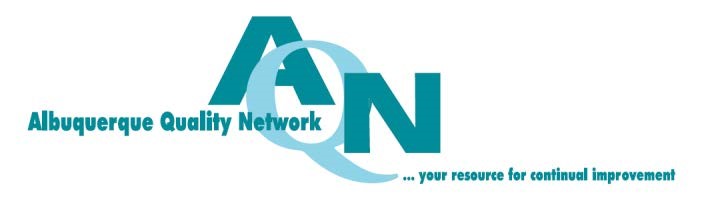 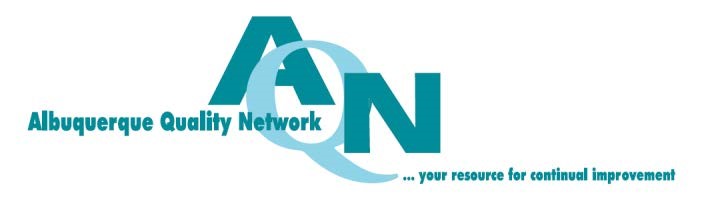 Group Registration Form - Annual Breakfast January 19, 2017Albuquerque Marriott, 2101 Louisiana Blvd, NE Group Reservations:  list attendees for admission at $35 per person and payment info. Use extra pages as needed. Corporate Partners:  use this form to register attendees for your complimentary admissions per your partnership level. You may also register additional PAID admissions using this form. Corporate Partners receive complimentary admissions to our annual breakfast per sponsorship level as follows: Diamond Corporate Partners ($5000) – 10 admissions Ruby Corporate Partners ($2500) – 5 admissions Sapphire Corporate Partners ($1500) – 2 admissions 	No. of Complimentary Admissions ($0)    	 	No. of Paid Admissions ($35 per person)     	 	Total $    	 First Name Last Name Email 1 2 3 4 5 6 7 8 9 10 AQN Annual Breakfast Payment Form (for paid admissions only) Organization                                                                              Contact Name  Address                                                                                                                                                                                                  City                                                        State                                Zip                       Phone                                                                 Email Address                                                                                                                                Payment Amount: $_  	 (Mail credit card payments - On line payment not available) Check                     Purchase Order                   Invoice                  Credit Card                       Cash Charge my credit card:                       VISA                       MasterCard Card #                                                                                           Exp Date                      Security Code               Billing Address                                                                                                                 Zip Code                          Name on Card                                                                          Signature                                                                  SUBMIT TO: Albuquerque Quality Network ∙ PO Box 16165 ∙ Albuquerque, NM 87191-6165 To request an invoice, provide credit card info by phone, or for other information, please contact us at:  aqn@aqnetwork.org 